Feeding and NutritionSome Rules for Good FeedingFeed small amounts oftenFresh water should always be availableSalt (loose or in a block) should always be availableFeed plenty of roughageFeed hay before grainFeed according to a pony’s size, condition, age and work, and the weatherDon’t ride your pony right after feeding (give him an hour to digest)Make changes in feed graduallyFeed on a regular scheduleFeed only good quality hay and grainKeep feeders, tubs and water buckets cleanNotice how your pony normally eatsRoughage – should be most of what your horse eats.  Roughage includes hay, grass, and things like hay cubes, hay pellets, or beet pulpConcentrates – provide extra energy and protein.  Not all horses need concentrates.  Include grain, pelleted feed, sweet feed, oil, vitamin or mineral supplements.  A Ration Balancer is a kind of concentrate meant to be fed at low levels (about a pound a day) that includes vitamins, minerals and protein – “just to make sure”. Succulents – Juicy foods, often given for treats, like apples or carrots.Six Classes of Nutrients – Carbohydrates – the main ingredient in roughage.  Horses should get 1½% to 2% of their body weight in carbohydrates every day – so a 1000 pound horse needs 15-20 pounds of good quality hay every day.Protein – an average mature horse needs about 1½ pounds of protein a day, 2 pounds or more if it is in work.  Grass hay contains 8% - 14% protein, alfalfa hay is 12% - 18%.  In other words, 15 – 20 pounds of hay probably has enough protein for most horses.Fat – horses do need a small amount of this, but most should get plenty from hay (usually about 1 ½% fat) or grain (approximately 5% fat) or pelleted feed.  Occasionally horses in heavy work who cannot keep weight on are given vegetable oil in their feedVitamins – horses need vitamins, just like people.  Again, they usually get enough from a balanced diet, but some owners give vitamin supplements.Minerals – same as vitamins.  Mineral supplementation can be important in some parts of the country – for example iodine in Montana, or selenium in FloridaWater – your horse needs 8-12 gallons of water a day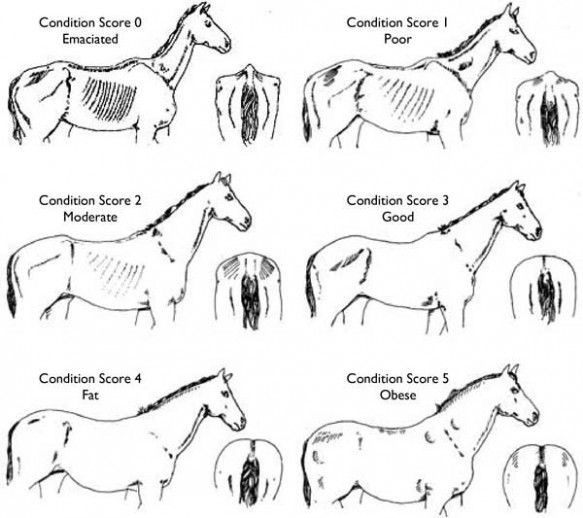 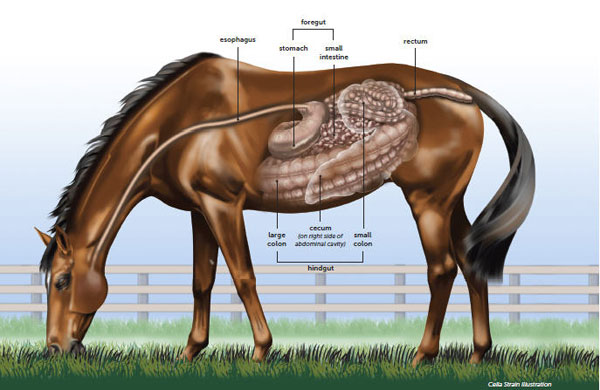 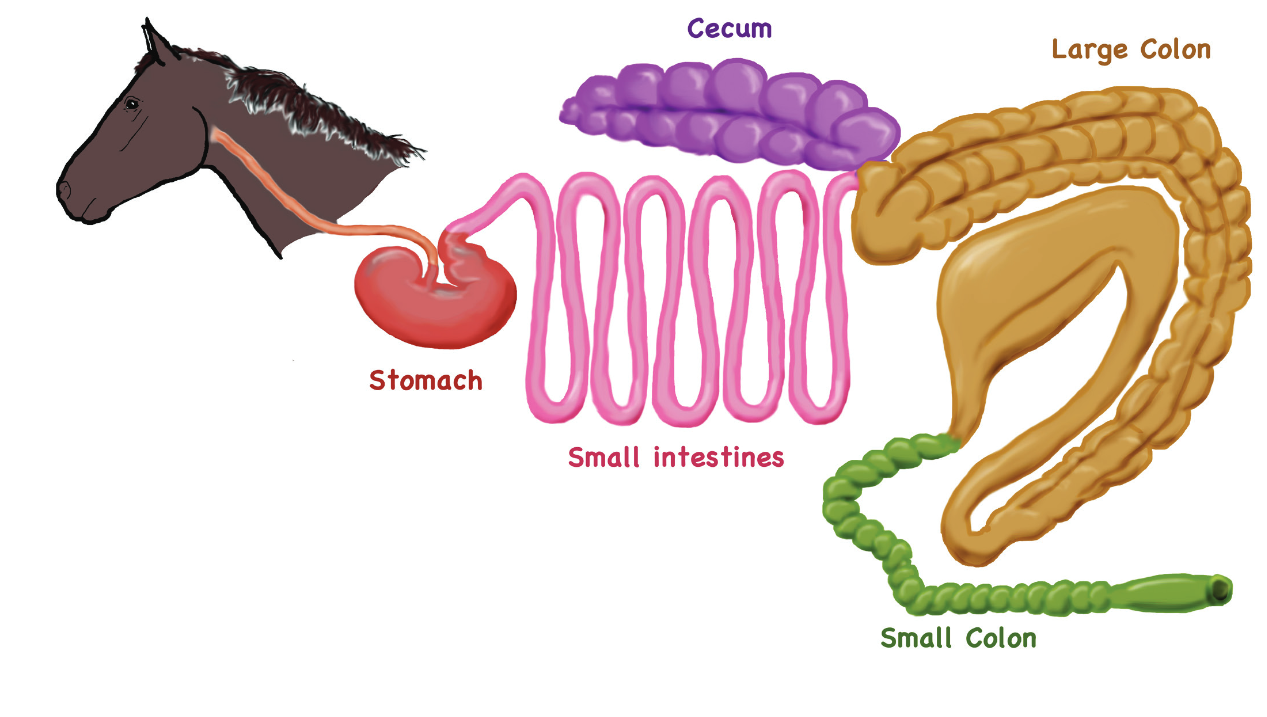 